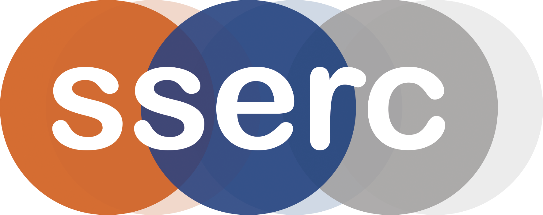 Activity assessedElectrolysis in drops - MicroscaleDate of assessment30th June 2020Date of review (Step 5)SchoolDepartmentStep 1Step 2Step 3Step 4Step 4Step 4Step 4Step 4List Significant hazards here:Who might be harmed and how?What are you already doing?What further action is needed?ActionsActionsActionsActionsActionsList Significant hazards here:Who might be harmed and how?What are you already doing?What further action is needed?by whom?by whom?Due dateDue dateDonePhenolphthalein (solid) is a carcinogen, mutagen and reproductive toxin.Technician preparing solution.Avoid raising dust. Wear goggles (BS EN166 3) Phenolphthalein solution is flammable.Technician (preparing) teacher/pupil using solution.Keep away from sources of ignition.Tin II chloride (solid) is corrosive and harmful.Technician preparing solution.Avoid raising dust. Wear goggles (BS EN166 3) and gloves.Description of activity:A few drops of different solutions are placed on laminated sheets and electrolysed with a 9V power pack or a battery, using graphite electrodes.Additional comments:All the working solutions are of low hazard.A couple of the experiments produce chlorine gas [toxic] but it is in very small quantities and is not a significant hazard.